Bilyi AnatoliiExperience:Position applied for: Electric CadetDate of birth: 01.11.1993 (age: 24)Citizenship: UkraineResidence permit in Ukraine: YesCountry of residence: UkraineCity of residence: KhersonPermanent address: 10 Mirniy Street Kherson proviwe, Tsyurupynsk regionContact Tel. No: +38 (055) 424-70-44 / +38 (066) 135-83-62E-Mail: toliaw7@gmail.comSkype: tolian404U.S. visa: Yes. Expiration date 11.06.2019E.U. visa: NoUkrainian biometric international passport: Not specifiedDate available from: 01.04.2017English knowledge: GoodMinimum salary: 1200 $ per month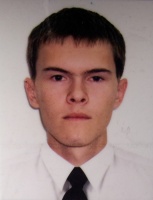 PositionFrom / ToVessel nameVessel typeDWTMEBHPFlagShipownerCrewingElectric Cadet30.07.2016-11.02.2017Refrigerator15 058-LiberiaStar Reefers&mdash;Electric Cadet04.08.2015-03.02.2016Andalucia starRefrigerator11658-BahamasStar Reefers&mdash;Electric Cadet19.08.2014-09.02.2015Costa Rican starRefrigerator15058-LiberiaStar Reefers&mdash;